Приложение 2 к приказу министерства образования и науки Нижегородской областиот	№  	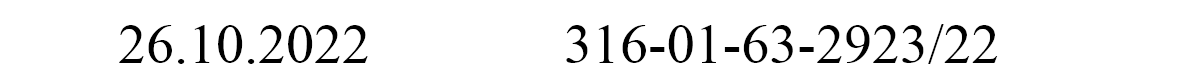 Планпроведения региональной акции «ОбъективНО» по формированию у обучающихся и их родителей (законных представителей) позитивногоотношения к объективной оценке образовательных результатов, в том числе к процедуре проведения государственной итоговой аттестации№п/пДатаМероприятияОтветственныйПрямые эфиры для обучающихся и их для родителей (законных представителей) по вопросам подготовки к государственной итоговой аттестации по образовательным программам основного общего и среднего общего образования в 2022-2023 учебном году в официальном паблике министерства образования и науки Нижегородскойобласти «Образование.52» в ВКПрямые эфиры для обучающихся и их для родителей (законных представителей) по вопросам подготовки к государственной итоговой аттестации по образовательным программам основного общего и среднего общего образования в 2022-2023 учебном году в официальном паблике министерства образования и науки Нижегородскойобласти «Образование.52» в ВКПрямые эфиры для обучающихся и их для родителей (законных представителей) по вопросам подготовки к государственной итоговой аттестации по образовательным программам основного общего и среднего общего образования в 2022-2023 учебном году в официальном паблике министерства образования и науки Нижегородскойобласти «Образование.52» в ВКПрямые эфиры для обучающихся и их для родителей (законных представителей) по вопросам подготовки к государственной итоговой аттестации по образовательным программам основного общего и среднего общего образования в 2022-2023 учебном году в официальном паблике министерства образования и науки Нижегородскойобласти «Образование.52» в ВК1.27 октября2022 годаГосударственная итоговая аттестация по образовательным программам основного общего и среднего общего образования (ГИА- 9, ГИА-11):формы проведения ГИА;сроки подачи заявлений на ГИА-9, ГИА-11;места подачи заявлений на ГИА-9, ГИА-11;выбор предметов;технологии, применяемые на ГИА-9, ГИА-11;периоды проведения ГИА-9, ГИА-11 и участники;экзаменационные материалы и другоеИ.А.Кизилова, Отдел, РЦОИ2.24 ноября2022 годаИтоговое сочинение (изложение) как условие допуска	к	государственной	итоговойаттестации по образовательным программам среднего общего образованияИ.А.Кизилова, Отдел, РЦОИ3.22 декабря2022 годаОсобенности проведения государственной итоговой аттестации по образовательным программам основного общего и среднего общего образования для детей с ограниченными возможностями здоровья, детей-инвалидов и инвалидовИ.А.Кизилова, Отдел, РЦОИ4.26 января2023 годаИтоговое собеседование по русскому языку в 9 классах	как	условие	допуска	кгосударственной	итоговой	аттестации	поИ.А.Кизилова, Отдел,РЦОИобразовательным	программам	основногообщего образования5.21 февраля2023 годаОбщественное	наблюдение	во	время проведения экзаменов ГИА-9, ГИА-11:общественные наблюдатели в ППЭ;онлайн-наблюдатели РСИЦ;федеральные онлайн-наблюдатели.И.А.Кизилова, Отдел, РЦОИ6.23 марта2023 годаОрганизация	проведения высокотехнологичных экзаменов:ЕГЭ по информатике и ИКТ в компьютерной форме (КЕГЭ) и по иностранным языкам раздела («Говорение»);ОГЭ по физике, химии, информатики и ИКТ.И.А.Кизилова, Отдел, РЦОИ7.27 апреля2023 годаПрием и рассмотрение апелляций:о нарушении порядка проведения ГИА;о несогласии с выставленными баллами.И.А.Кизилова,Отдел, РЦОИ8.по отдельному графику втечении периодапроведения АкцииВстречи	представителей	РСМ	с обучающимисяРСМ9.май 2023 годаПрямой эфир министра образования и науки Нижегородской области в официальном паблике министерства образования и науки Нижегородской области «Образование.52» в ВКИ.А.Кизилова, Отдел,РЦОИ, ЦКО РСМ,Поздняков А.А. (в частикомпетенции)